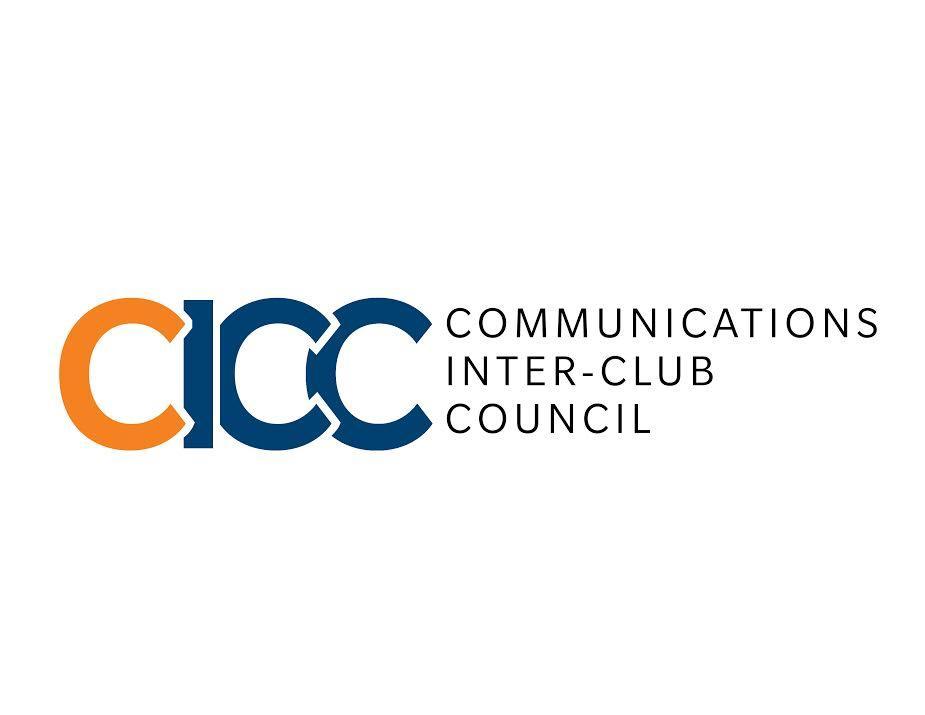 COMMUNICATIONS INTERCLUB COUNCILCALIFORNIA STATE UNIVERSITY, FULLERTONThe following are the minutes (a summary of the participants’ discussions) of a regular meeting with notice to the CICC, California State University, Fullerton, a nonprofit council held at 800 N. State College Ave., TSU Ontiveros A, Fullerton, California on 10/01/2018.CALL TO ORDERROLL CALLAPPROVAL OF AGENDAAPPROVAL OF MINUTESPUBLIC SPEAKERFINANCIAL REPORTTIME CERTAINUNFINISHED BUSINESSOLD BUSINESSNEW BUSINESSSTANCE Proposal:Second Speaker Event PRSSA Proposal: Digital PR Panel ETC:Travel & Tourism Panel LJCSUF: APTRA Academy Conference REPORTS:NEW AGENDA ITEMS: ADJOURNMENT:Paola Delgado calls the meeting to order at 9:00 a.m. Members present: PRSSA(Caitlin), Ad Club(Chelsea), ETC(Arielle), NSSLHA(Deborah), SPJ(Katherine), LPH(David),, STANCE(Simone), TR(Danielle) , LJCSUF(Vania), FMAA(Greg) Green highlights are tardy before approval of agenda.Yellow highlights are tardy after approval of agenda.Members absent: SAA(Excused) Ex-officio members present: Quinones, Mumford, FloresEx-officio members absent: A motion was made to approve the agenda by STANCE , and Titan Radio seconds. A motion to approve the minutes by Titan Radio, and NSSLHA seconds.   NONE8074 Contracts, Fees, Rentals: $5,7744.12 |8077 Travel: $8,025NoneNONENONEA move to the following allocation to be approved for $115 by STANCE and Titan Radio seconds. The upcoming event is on October 18th and there will be two speech language pathologists from St. Jude Medical Center. Very interactive setting so students can have a better understanding learning more on patient safety and quality care for patients in need. Also, what  it looks like to advocate for their patients.They anticipate 60 students to be at this event. As the semester goes along they do get points for attending these speaker events. Food they want to do is Chinese and Twin Dragon is the least expensive out of all the options. Questions: LPH: About 60 people expected?STANCE: Since the event will be held Thursday there will be no classes that clash with this event. There is limited amount of ability to get points and speaker events make the most points for the members.Discussion: NONECICC: 10-0-0(Yes-No-Abstain) Allocation passesA move to the following allocation to be approved for $120 by PRSSA  and Titan Radio seconds. October 10th digital PR Panel. Guest speakers have not been confirmed yet. SEO is talked about as well how to increase engagement for a company. Agreed on In N Out for the food. Questions: LPH: Anticipating more people but you are getting less food?PRSSA: Expecting 50 but are feeding people on a first come first serve basis. Advisor: Do you have someone at the food table monitoring?PRSSA: Yes we doCICC: 10-0-0 (Yes-No-Abstain) Allocation passesA move to the following allocation for $150 by ETC and titan radio seconds. Taking place on Wednesday October 10th in TSU Pavilion A from 7:00pm- 9:00pm. Panelists are not all confirmed and they want to have 5 of them there. They are expecting over 100 people but estimated is about 120-130 people. For food they are planning on having Costco swiss roll sandwiches. Questions:Chai: How many people do you usually get at other events?ETC: About 130 people is the usual we actually always end up running out of seats. Especially because professors make it extra credit for the classes. LPH: How many more events are you doing this semester?ETC: 1 more panel as a main event then a social. CICC: 10-0-0 (Yes-No-Abstain) Allocation passesMove to the following allocation for $1,150 by LJCSUF and NSSLHA seconds. Will be held on December 1st and 2nd in Calabasas. This event will take place for two days and will be a hands on workshop.. For this event the students are actually doing things not just reading about them.. They want three students to be able to attend this event. Students have the option to  choose between the reporter camp or the Anchor camp. There are also English and Spanish options available at the camp for students. This will not be advertised to all students just only to the members who will have to fill out a form and write why they would like to attend.Questions:Chair: Have these 3 individuals attended the boot camp before?LJCSUF: NoLJCSUF: Also, trying to get funding through Mesa and will be proposing for that today as well. For Mesa there is a cap for $300 in total that is allowed. NSSLHA: If we approve this amount then this will bring our travel down to about $7,000. What guarantees you will get that?LJCSUF: Nothing, it is one a first come first serve basis. ASI: Just because they might be able to get funding from another source doesn’t mean we should deny them to coming to us for it first. Discussion:LPH: If we can bring the amount down to $750 which is 300 dollars less. Is there any fundraising maybe that the club could do? Chair: Fundraising is up to each club and if they want to help themselves out. NSSLHA: This would bring travel down to $6,925. SPJ: It’s a really good conference, so maybe lower down the amount and try to get extra funding elsewhere. LPH: You have this week to create your fundraiser and next week to put it on next week before the timeline. NSSLHA: Our big proposal is going to be this year and a smaller proposal next year. LJCSUF: Not traveling next year, only this year. LPH: Everyone needs to be a little mindful of this amount.NSSLHA: What is LPH looking to propose?LPH: About $1250?NSSLHA: Looking to approve $2,000. LPH: Did you ever find out about the airfare for STANCE?STANCE: Cassandra’s contact never got back them.Advisor: We will not hear about that contingency fund request until maybe the end of the semester. Titan Radio: Would those contingency funds be more towards next semester?Advisor: Yes, especially since we aren’t the only club requesting funds. It will be going towards the B side if we get it.LPH: What if we amend the amount down by 105 dollars. $115 for each person NSLLHA moves to amend the amount from $1,050 to $945 and STANCE seconds.CICC: 10-0-0 (Yes-No-Abstain) Amendment passesChair: If anyone has any receipts she will take them for VP of Finance. Thanks to all who came out and supported the CTVA event. Sent out an email about the thanksgiving meeting so we will not be having the meeting. No meeting on November 12th or 19th due to the holidays. VP of Finance: ABSENTDirector of Administrations: Thanked everyone for being helpful with the edits for the meeting and being aware if they aren’t able to attend a meeting. Director of Productions: Mentioned last week that the Comm Mixer will be October 11th. She will be contacting each club to see what they bring to the mixer. ASI reps said that we got a dance floor and advertise it to your clubs. The theme is, “You are what you Netflix.” Director of Communications: NONE Grad Assistant: Thank you to all the clubs that showed up to the social. The students enjoyed it and it was a fun networking event. ASI Reps: Working on the success center and we have ASI Scholarships available and ready to fill out. Worth taking a look at these scholarships and applying for them. Chief campus relationship officer is looking to fill their committee and offer input. Some of these committees might line up for something you want to do in the future. Advisor: Working for updates on the advising and career center. Doing a refresh on it this year. Will be asking for some information and feedback about how we can make it better. If you are department of communications club thank you for following up with the HIP survey. Club Reps:Titan Radio just ordered hats and we got them in on Friday. They are $15 dollars each cash only. ETC presentation for the film and tv panel.ASI Vice chair treasurer is coming. A motion to adjourn the meeting was made by Chair Paola at 10:03 a.m.  and STANCE seconds. 